fotódokumentációTOP-5.3.1-16-ZA1-2017-00003   Közösségfejlesztés Zalaszentgyörgy, Kávás, Zalaboldogfa és Zalacséb településekenRendezvény neve:	Családi farsangRendezvény időpontja:	2020.02.15.Rendezvény helyszíne:	Zalaboldogfa KultúrházMérföldkő:	9.Rendezvény besorolása	Télűző családi farsang – Kézműves foglalkozás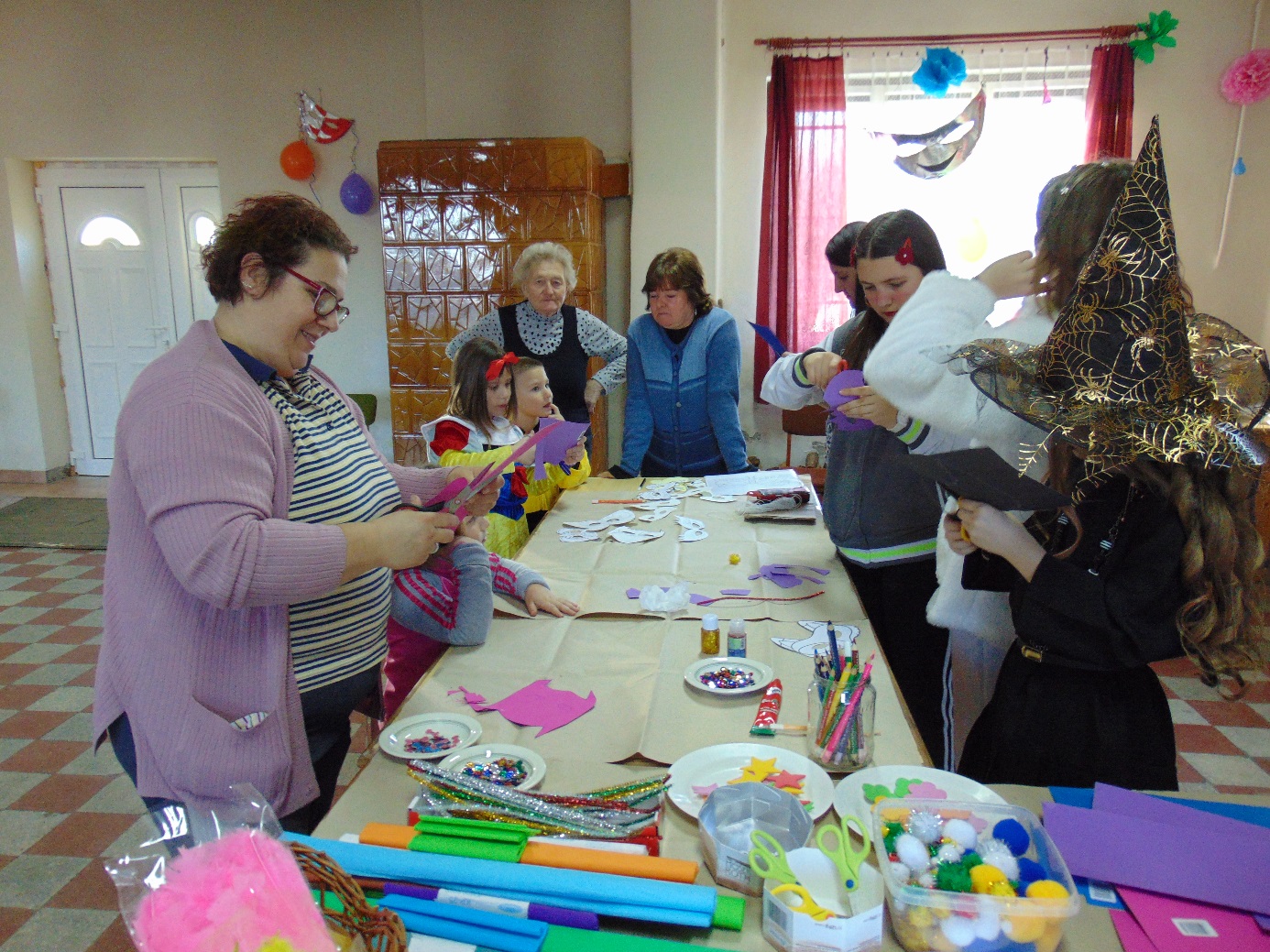 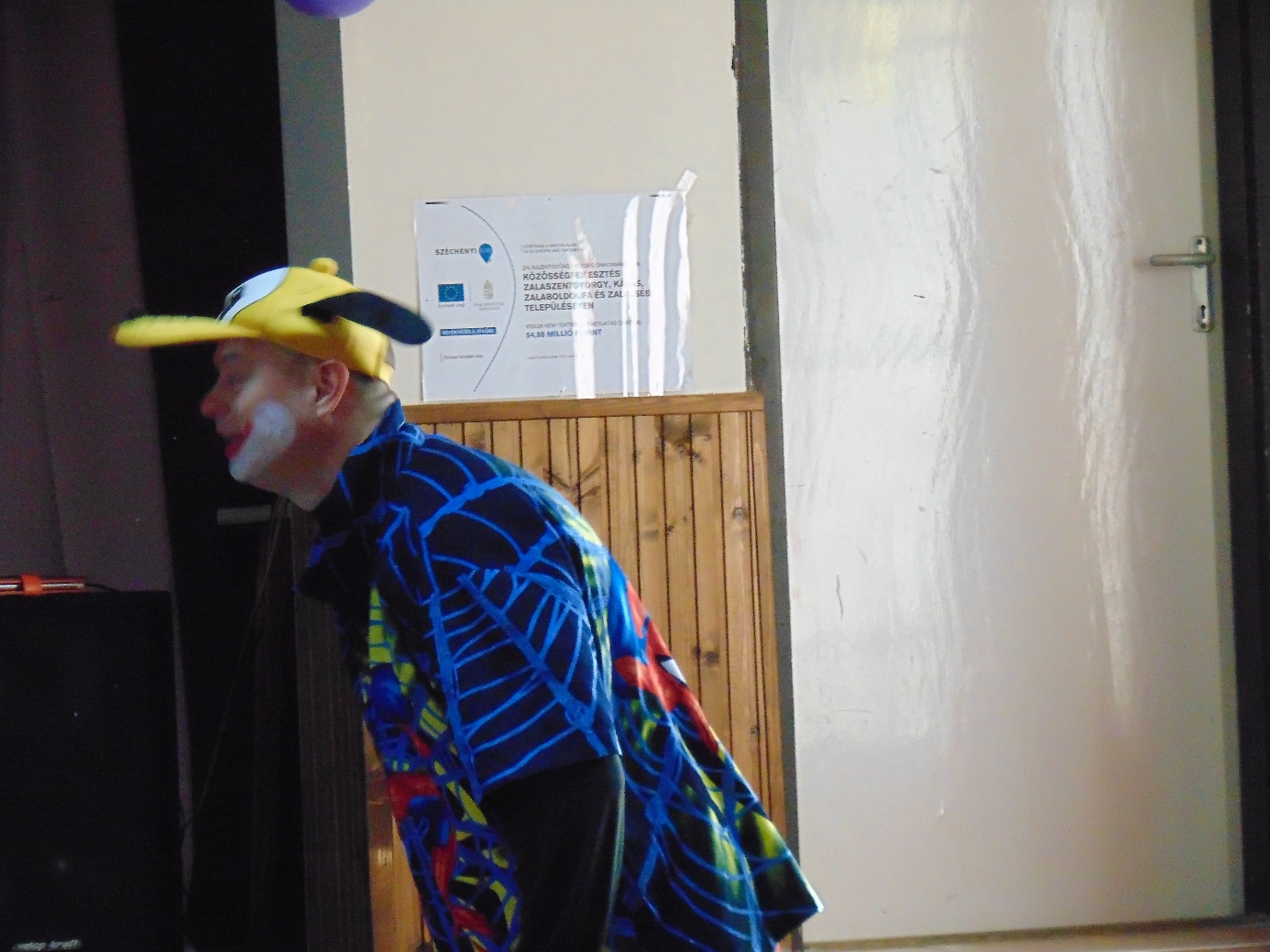 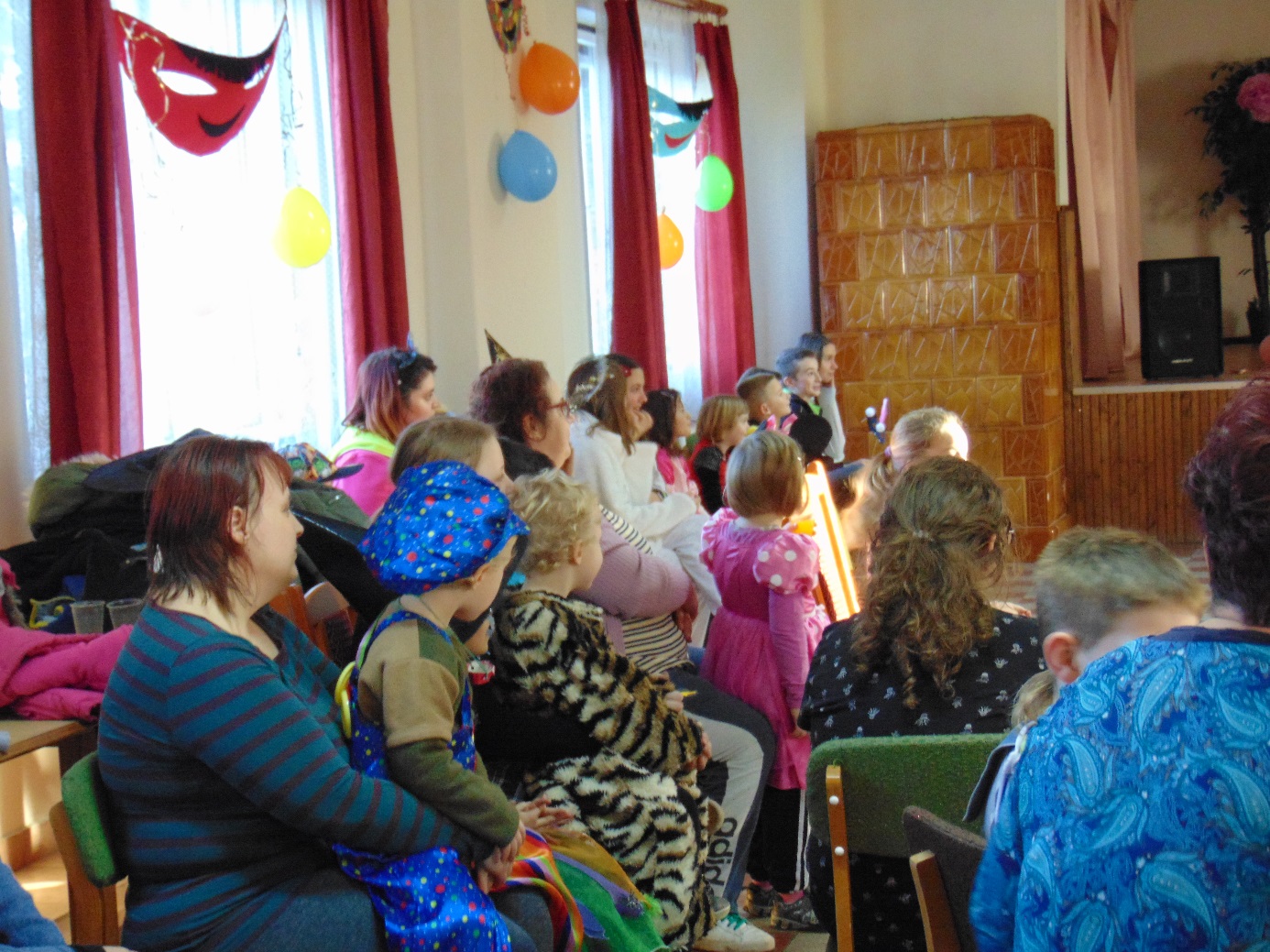 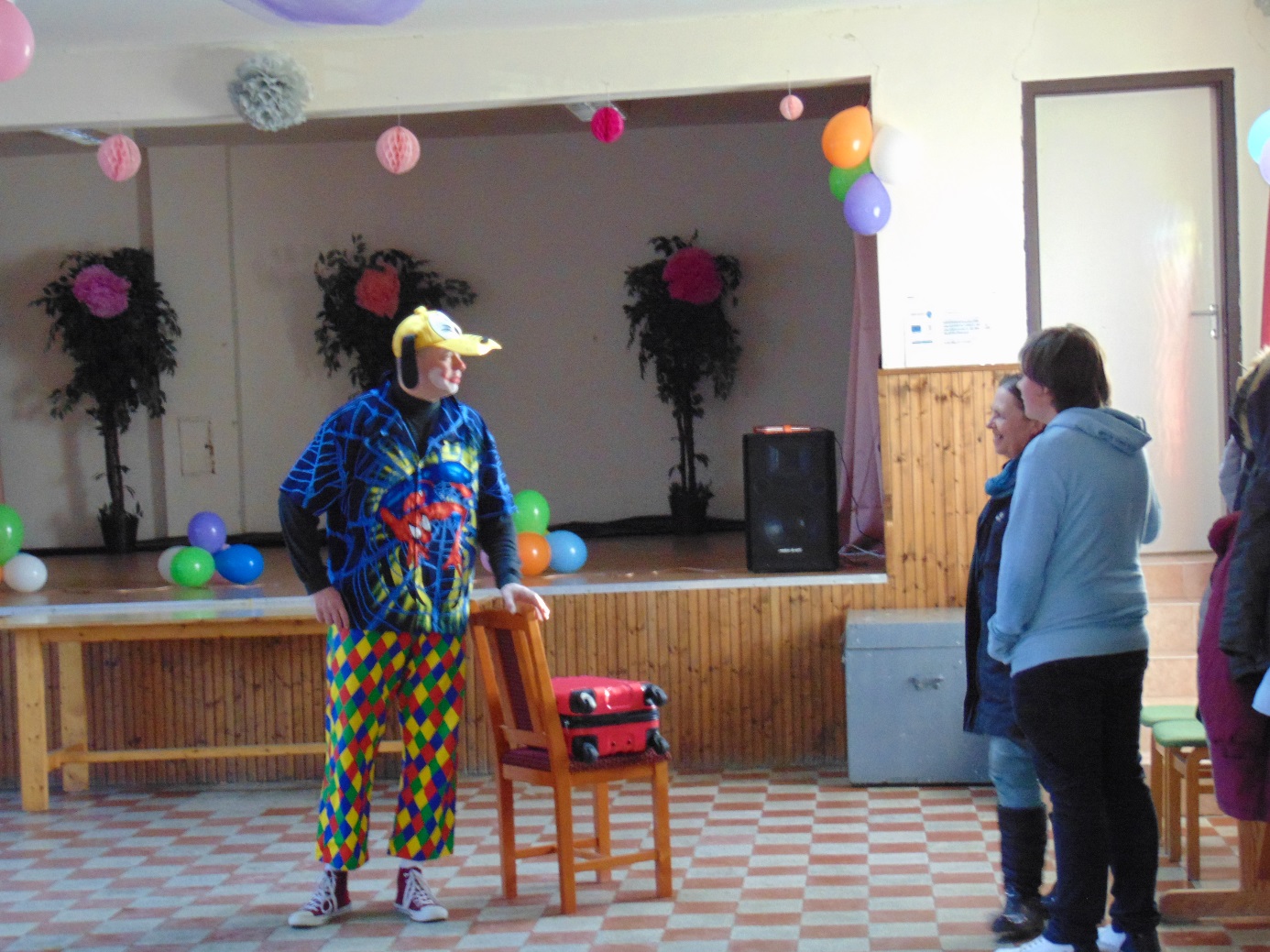 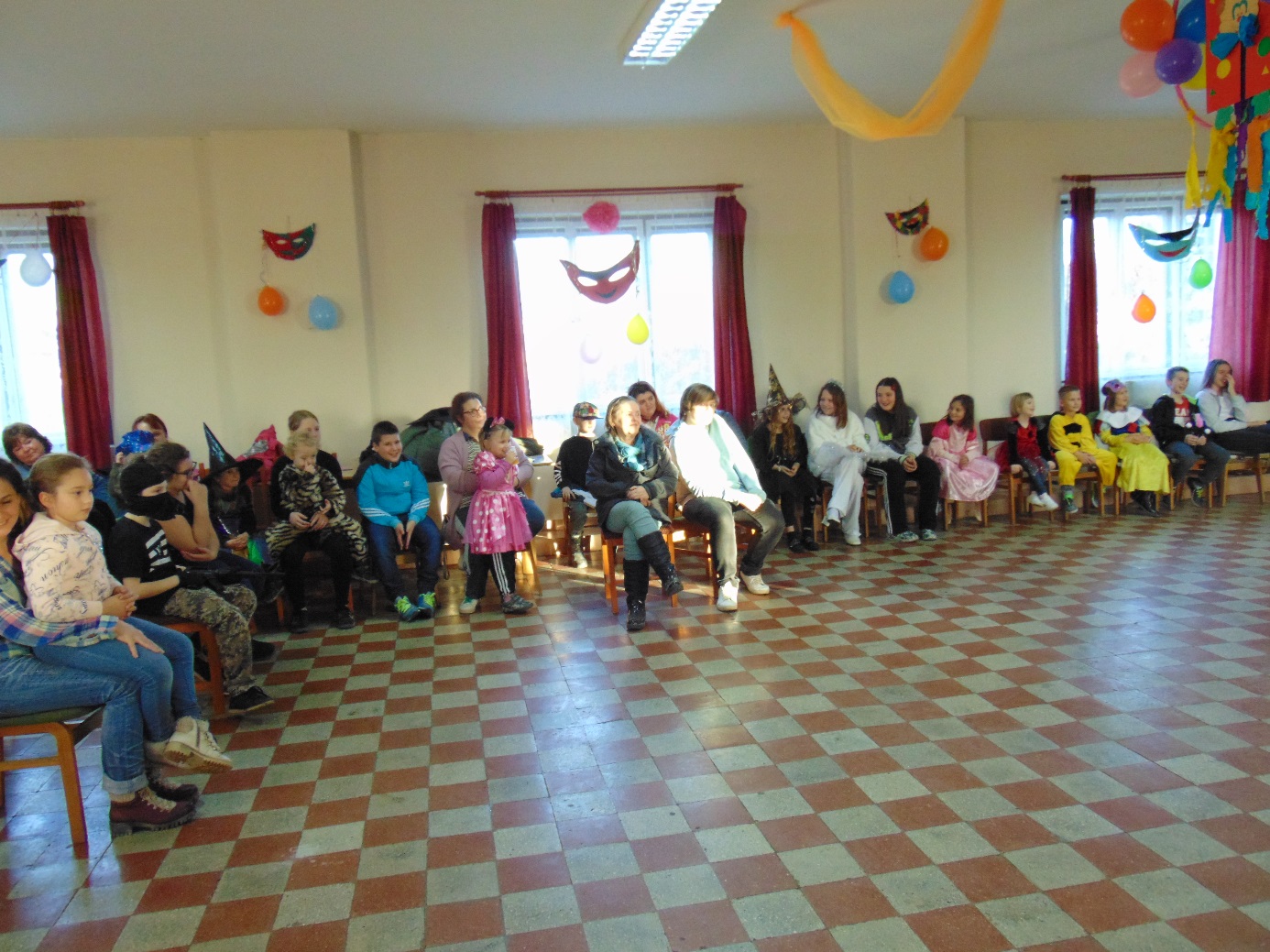 